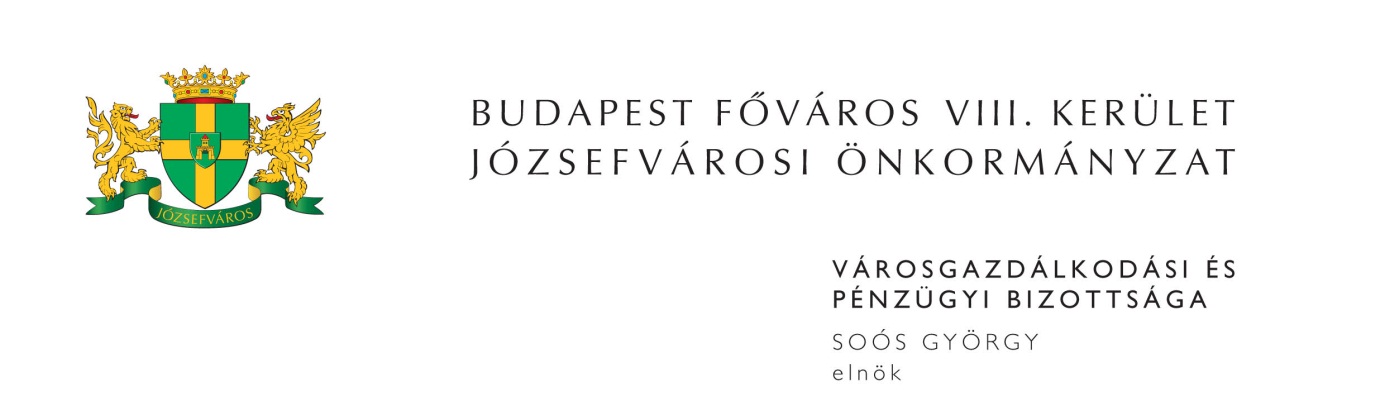 M E G H Í V ÓBudapest Józsefváros Önkormányzat Városgazdálkodási és Pénzügyi Bizottsága2013. évi 20. rendes ülését2013. június 17-én (hétfőn) 1300 órárahívom össze.A Városgazdálkodási és Pénzügyi Bizottság ülését a Józsefvárosi Önkormányzat Polgármesteri HivatalIII. 300-as termében (Budapest, VIII. Baross u. 63-67.) tartja.Napirend:1. Zárt ülés keretében tárgyalandó előterjesztések (írásbeli előterjesztés)  Javaslat gépkocsi-beállók bérbeadására (1 db)			ZÁRT ÜLÉSElőterjesztő: Kovács Ottó – ügyvezető igazgatóM. M. magánszemély és az Orientrail Kft. bérbevételi kérelme a Budapest VIII. kerület, Lőrinc pap tér 3. szám alatti üres önkormányzati tulajdonú garázs helyiség vonatkozásában						ZÁRT ÜLÉSElőterjesztő: Kovács Ottó – ügyvezető igazgatóJavaslat határozat visszavonására, és új döntés meghozatalára a Budapest VIII., M. ….. szám alatti lakás minőségi lakáscseréjével kapcsolatban								ZÁRT ÜLÉSElőterjesztő: Kovács Ottó – ügyvezető igazgatóJavaslat egyes személyügyi döntések meghozatalára a Józsefvárosi Egyesített Bölcsődék intézményvezetője vonatkozásában		ZÁRT ÜLÉSElőterjesztő: Dr. Kocsis Máté - polgármester Javaslat intézményvezetői pályázatok véleményezésére	ZÁRT ÜLÉS	Előterjesztő: Sántha Péterné - alpolgármester 2. Képviselő-testület(írásbeli előterjesztés)Javaslat a Corvin Sétány Program által érintett egyes közterületek építésének folytatására és a kialakult helyzet rendezésére, (PÓTKÉZBESÍTÉS) Előterjesztő: Dr. Kocsis Máté - polgármesterJavaslat a 15/2005. (IV.20.) számú, az Önkormányzat tulajdonában álló nem lakás céljára szolgáló helyiségek elidegenítésének feltételeiről szóló önkormányzati rendelet hatályon kívül helyezésére és új rendelet alkotásáraElőterjesztő: Dr. Kocsis Máté - polgármester Javaslat a 16/2005. (IV.20.) számú, az Önkormányzat tulajdonában álló lakások elidegenítésének feltételeiről szóló önkormányzati rendelet hatályon kívül helyezésére és új rendelet alkotására 	Előterjesztő: Dr. Kocsis Máté - polgármester A 2013. április 15. napjára kiírt „KSZ-II/2013 típusú” bérlakás pályázat eredményének megállapításaElőterjesztő: Kovács Ottó – a Kisfalu Kft. ügyvezető igazgatója Javaslat a Budapest VIII., Vajdahunyad u. 9. szám alatti telekingatlan hasznosítására, a 165/2013. (V.08.) számú határozat 3. pontjának kiegészítéséreJavaslat az Önkormányzat bevételeinek lakáscélokra és az ezekhez kapcsolódó infrastrukturális beruházásokra vonatkozó felhasználás szabályairól szóló …./2013. (….) önkormányzati rendelet alapján kiírandó pályázati felhívásra, (PÓTKÉZBESÍTÉS)	Előterjesztő: Kovács Ottó – a Kisfalu Kft. ügyvezető igazgatója Javaslat a 17/2005. (IV.20.) számú önkormányzati rendelet hatályon kívül helyezésére és új rendelet alkotására, valamint a 224/2012. (VII.05.) számú képviselő-testületi határozat visszavonására és új határozat elfogadására című előterjesztés ismételt tárgyalására Előterjesztő: Dr. Kocsis Máté - polgármester Javaslat az új Teleki téri piacon kötendő végleges bérleti szerződések megkötéséhez szükséges intézkedések megtételére 	Előterjesztő: Dr. Kocsis Máté - polgármesterJavaslat a Budapest VIII., Sárkány u. 5. szám alatti telekingatlan hasznosítására 	Előterjesztő: Dr. Kocsis Máté – polgármesterJavaslat együttműködési megállapodás módosítására, parkolás üzemeltetési feladatok ellátására, (PÓTKÉZBESÍTÉS)Előterjesztő: Dr. Kocsis Máté - polgármesterJavaslat alpolgármesteri keret terhére történő támogatások elbírálására Előterjesztő: Sántha Péterné – alpolgármester           Egry Attila – alpolgármester3. Közbeszerzések(írásbeli előterjesztés)l.„Szupervízió szociális munkások számára megbízási szerződés keretében” tárgyú  közbeszerzési eljárás ajánlattételi felhívásának elfogadása, valamint hozzájárulás az eljárás kezdeményezéséhezElőterjesztő: dr. Mészár Erika aljegyző (PÓTKÉZBESÍTÉS)4. Vagyongazdálkodási és Üzemeltetési Ügyosztály Előterjesztő: Szűcs Tamás – ügyosztályvezető(írásbeli előterjesztés)  Közterület használati kérelmek elbírálása2.   Tulajdonosi hozzájárulás, Budapest VIII. Illés utca- Kőris utca  gyalogos-átkelőhely  létesítésének közterületi munkáihoz3.   A „Virágkandeláberek telepítési terveinek elkészítése és a szükséges engedélyek beszerzése” tárgyú közbeszerzési értékhatárt el nem érő beszerzési eljárás eredményének megállapítása5. Kisfalu Kft. Előterjesztő: Kovács Ottó – ügyvezető igazgató(írásbeli előterjesztés)Magyar Inviduálpszichológiai Egyesület bérbevételi kérelme a Budapest VIII. kerület, Fiumei út 3. szám alatti üres önkormányzati tulajdonú helyiség vonatkozásábanA Budapest VIII., József u. 38. szám alatti helyiség funkcióváltásának ingatlan-nyilvántartáson történő átvezetéseP.T.I. Investments Kft. bérbevételi kérelme a Budapest VIII. kerület, Kiss J. u. 7.  szám alatti üres önkormányzati tulajdonú helyiség vonatkozásábanT-NETPRINT HUNGARY Kft. bérbevételi kérelme a Budapest VIII. kerület, Mátyás tér 2. szám alatti üres önkormányzati tulajdonú helyiség vonatkozásábanBudapest VIII., Bacsó Béla u. 6. alatti, 34837/0/A/4 helyrajzi számon nyilvántartott földszinti 27 m2 alapterületű nem lakás céljára szolgáló helyiségre megküldött eladási ajánlat határidejének meghosszabbításaA Budapest VIII., Baross u. 120. fsz. 6. szám alatti helyiség funkcióváltásának ingatlan-nyilvántartáson történő átvezetéseJavaslat gépkocsi-beálló bérbeadására (1 db)Javaslat a Budapest VIII., Tolnai u. 3. szám alatti telekingatlanra kikötött visszavásárlási jog gyakorlására vonatkozóanA Budapest VIII. kerület, Práter u. 55. szám alatti Önkormányzati tulajdonú épületben gáz-csatlakozó vezeték és részleges fogyasztó vezeték cserével, gázszolgáltatás helyreállítása6. Egyebek (írásbeli előterjesztés)„Javaslat Teleki téri piac elektromos hálózat fejlesztéséhez kapcsolódó szerződés módosítására” (PÓTKÉZBESÍTÉS)Előterjesztő: Fernezelyi Gergely DLA – a Városfejlesztési és Főépítészi Ügyosztály vezetőjeJavaslat Pomázi Dániel megbízási szerződésének 2013. május havi teljesítés igazolására (PÓTKÉZBESÍTÉS)Előterjesztő: Szili Balázs – képviselőMegjelenésére feltétlenül számítok. Amennyiben az ülésen nem tud részt venni, kérem, azt jelezni szíveskedjen Szabó Eszternél (Szervezési és Képviselői Iroda) 2013. június 17-én 10,00 óráig a 459-21-83-as telefonszámon.Budapest, 2013. június 12. 		Soós György s.k.	elnök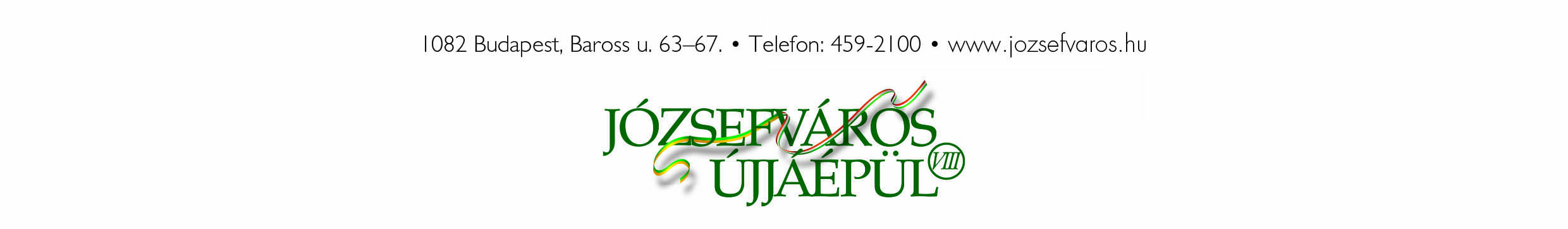 4